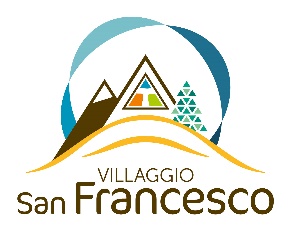 SCHEDA ISCRIZIONE GRUPPIPERIODO DEL SOGGIORNO:DALAL2016ARRIVOGIORNO DELLA SETTIMANA: ARRIVO PER:  COLAZIONE                                PRANZO                                       CENA                (fare clic sulla casella per barrarla)PARTENZAGIORNO DELLA SETTIMANA: PARTENZA DOPO: COLAZIONE                                       PRANZO                                              CENA               (fare clic sulla casella per barrarla)NOME DELLA PARROCCHIA:NOME E COGNOME DEL PARROCO:TELEFONO DEL PARROCO:E-MAIL DEL PARROCO:NOME E COGNOME DEL RESPONSABILE:TELEFONO DEL RESPONSABILE:E-MAIL DEL RESPONSABILE:PARTECIPANTINUMERO MASCHI:NUMERO FEMMINE: TOTALE:CATEGORIA: ELEMENTARI                            MEDIE                                          SUPERIORI                                 19-30                                              ADULTI                                        FAMIGLIE        (fare clic sulla casella per barrarla)